                            ООО «Торговый дом  Рязанский кирпич»        390007   г. Рязань ул. Кирпичного завода, д.18Тел/факс: (4912) 98-88-66, 99-22-29, 76-05-34E-mail: 988866@mail.ru   www.кирпич-рязань.рф                                                    Прайс-лист                      Расход теплой кладочной смеси  тепломакс1.08.2011Подготовка основания.Основание должно быть сухим, прочным, твердым и не должно подвергаться усадке или деформации. Пыль, грязь, следы раствора, жира, масла, старой краски и т.п. должны быть удалены.Приготовление растворной смеси.Залить в емкость чистую холодную воду исходя из расчета 0,30-0,40 л/кг смеси. Высыпать в емкость сухую смесь и перемешать до образования однородной консистенции. Замешивать растворную смесь необходимо механическим способом при помощи бетоносмесителя или низкооборотной электродрели с насадкой (400-600 об/мин). Выдержать полученную растворную смесь (по консистенции похожая на мокрую землю) в течение 5-7 минут (за это время происходят химические реакции), затем снова перемешать до образования однородной консистенции.Нанесение.Растворную смесь наносят в соответствии с инструкцией, указанной на упаковке, с соблюдением всех временных интервалов, а также СНиП 3.03.01-87.Теплоизоляционные кладочные смеси – это готовый продукт. Не допускается введение в состав смеси каких-либо посторонних добавок или заполнителей. Допускается оживлять растворную смесь путем повторного перемешивания, но без добавления воды.Примечание: Температура окружающей среды во время проведения работ должна находиться в диапазоне от +5С до +35С.Упаковка и срок храненияСрок хранения: 6 Месяцев в заводской упаковке в сухом проветриваемом помещении.Теплоизоляционная смесь ТЕПЛОМАКС поставляется в бум. трехслойных меш., по 25 кгВНИМАНИЕ! Смесь содержит цемент. При работе со смесью использовать резиновые перчатки и защитные очки. Избегать длительного контакта растворной смеси с кожей и глазами. При попадании в глаза промыть большим количеством воды. Хранить в недоступном для детей месте.названиеупаковка (кг.)цена (руб.)тепломакс25301названиеназваниеРазмер камняРасход ТЕПЛОМАКСА(кг.сухой смеси/ 1 шт.)Каменнь 2.1 НФ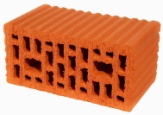 250х120х1400.268Каменнь 10.7 НФ №1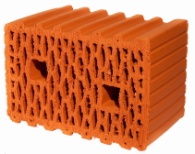 380х250х2190.848Каменнь 10.7 НФ №2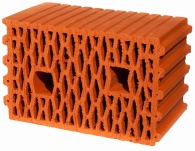 250х380х2190.848Каменнь 14.3 НФ 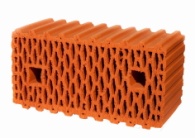 510х250х2191.138